Information Technology Program Student Learning Outcome Mapping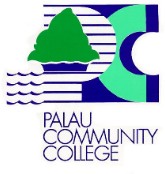 Course (CLO), Program (PLO), Institutional (ILO)Program Description: This program is designed for individuals interested in professional careers in the information technology field. The program provides basic knowledge and skills needed for employment or for the pursuit of a higher education in the field of information technology.PLO-ILO MappingCLO-PLO-ILO MappingIT 100 - Computer LiteracyThis course covers basic information processing and uses of computer including basic application software and the Internet. Topics include basic computer concepts, navigating in a Windows Operating System, and computer software including word processing, spreadsheet, data base and PowerPoint presentations.IT 105 - PC Office ApplicationsThis course builds on the software knowledge and skills covered in IT100.  In this course, the students will have the opportunity to further develop their skills and knowledge in using common business-related applications such as word processing, spreadsheets, database, and presentation software.IT 110 - Introduction to ProgrammingThis course introduces students to the fundamentals of computer programming.  Topics covered includes pseudocoding and flowcharting, problem solving procedures, program design, algorithm development, data structures, structured programming, modularization, debugging, and program documentation.IT 115 - Operating Systems and NetworksThis course examines the role of Telecommunications, networks, and operating systems in management information systems. Strategies, tools, and techniques for network planning, implementation, management, maintenance, and security will be explored. Different types of networks including local area networks (LANs), wide area networks (WANs), metropolitan area networks (MANs), and enterprise-wide networks will be examined.IT 120 - Database Management SystemsThis course introduces the file management and data structures involved in the design, implementation, and use of a database management system. Topics include file organization, data structures, program development, and security of data in creating, maintaining, and accessing a database.IT 125 - Programming IThis course introduces computer programming using a high-level computer programming language.  In this course, students will have the opportunity to apply the skills and knowledge acquired in IT110 within the features and capabilities and following the syntax of the high-level programming language used.  This course will focus on problem solving procedures, program design, algorithm development, data structures, structured programming, modularization, debugging, and program documentation.  IT 200 - Intermediate PC Office ApplicationsThis course provides advanced software skills used in business-related applications. Continuing with the concepts and skills from IT 105, it provides advanced functions and applications in word processing, spreadsheets, and database management systems.IT 205 - Programming IIThis course builds on the knowledge and skills covered in IT125.  Using a high-level computer programming language, the course exposes students to advance problem solving involving more efficient and dynamic solutions and algorithms.  Topics include program design, modularization, algorithm development, recursion, data structures, file handling, sorting, and object-oriented programming concepts.IT 215 - Web Management and DesignThis course provides the tools and knowledge necessary to plan, design, and manage a web site. Students will learn web languages such as Hypertext Markup Language (HTML) and Cascading Style Sheet (CSS). Other web utilities will be explored including popular Content Management Systems (CMS).IT 217 – Special Topics I Information Technology IThis course provides students with the opportunity to obtain knowledge and/or skills in emerging issues or specialized content that are outside the established Information and Technology Program curriculum.IT 218 - Special Topics I Information Technology IIThis course provides students with the opportunity to obtain knowledge and/or skills in emerging issues or specialized content that are outside the established Information and Technology Program curriculum.IT 220 – Troubleshooting Microcomputer SystemsThis course provides a broad overview of computer troubleshooting and maintenance.  It emphasizes the use of diagnostic utilities to troubleshoot hardware and software problems as well as the importance of information backup, hardware and software maintenance, and safety.  The primary objective of the course is to provide students with the opportunity to learn how to investigate, diagnose, and repair computer problems.  IT 222 - Instructor Directed PracticumThis course is designed to allow students to learn through active participation in organized services or projects that meet the needs of the community. The course is integrated into and enhances the academic curriculum. Unlike Internship, the Instructor Directed Practicum is entirely supervised by program instructors, therefore, encourages active student involvement in the learning process.IT 223 – InternshipThis course provides the student with practical training in information technology related fields. With the assistance of the instructor-coordinator, the student is assigned to work under a supervisor in a government department or a private business firm in order to learn through actual work experience.Program Learning OutcomesInstitutional Learning OutcomesPlan, design, and develop a computer program demonstrating an understanding in the following: process of flowcharting programs, process of pseudocoding and documenting programs, process of writing computer programs using a programming language and applications, and the process of compiling and debugging programs.Create various documents and files demonstrating a thorough understanding in using various office applications such as utilizing advance features of word processing, presentation, spreadsheet, and database applications.Propose, plan/design, and create a web-based project to demonstrate an understanding in the process of writing project proposals, process of planning and designing web-based applications, different web supported programming languages, process of uploading and managing web applications, and an understanding in computer networking and protocols.Propose, plan/design, and create a computer network to demonstrate an understanding in the process of identifying different hardware, determining hardware compatibility, process of planning and designing computer networks, and the process of troubleshooting networking and other computer related problems.Propose, plan/design, and create a database to demonstrate an understanding in the basic principles of database design including the development of data models, establishment of entity relationships, determine appropriate degree of normalization, identify and define special keys, and addressing access and security concerns.Critical Thinking and Problem Solving: Analyze and solve problems by using informed judgment based on evidence, sound reasoning, and/or creativity to differentiate facts from opinions and to specify solutions and their consequences.Communication: Effectively communicate, both orally and in writing, thoughts in a clear, well-organized manner to persuade, inform and/or convey ideas in academic, work, family and community settings.Quantitative and Technological Competence: Use mathematical skills appropriate to our technological society by analyzing and solving problems that are quantitative in nature and use technology for informational, academic, personal and professional needs.Diversity: Understand and appreciate differences in cultures and behaviors between the self and others by demonstrating respect, honesty, fairness, and ethical principles in both personal and professional life.Civic Responsibility: Apply the principles of civility and morality to situations in the contexts of a healthy family, work, community, environment and world.Aesthetics: Apply numerous means of inquiry to experience and appreciate the values of arts and nature.PLOsILOsILOsILOsILOsILOsILOsPLOsILO 1ILO 2ILO 3ILO 4ILO 5ILO 6PLO 1XXXXXXPLO 2XXXXXXPLO 3XXXXXXPLO 4XXXXXXPLO 5XXXXXXCLOStudents will be able to:PLOPLOPLOPLOPLOILOILOILOILOILOILOCLOStudents will be able to:PLO 1PLO 2PLO 3PLO 4PLO 5ILO 1ILO 2ILO 3ILO 4ILO 5ILO 61. Name parts, both hardware and peripherals, and have a general knowledge of the history of the computer.XXXXX2. Properly format Microsoft Word documents that include: text, graphics, columns and other supported objects.XXXXX3. Format and use appropriate functions to create spreadsheets along with  graphs for Microsoft Excel.XXXXX4. Plan and design PowerPoint presentations that integrate texts, graphics and animations.XXXXX5. Format Microsoft Access databases by correctly using table design, report design and query.XXXXXXCLOStudents will be able to:PLOPLOPLOPLOPLOILOILOILOILOILOILOCLOStudents will be able to:PLO 1PLO 2PLO 3PLO 4PLO 5ILO 1ILO 2ILO 3ILO 4ILO 5ILO 61. Generate extensive and properly formatted Microsoft Word documents that include texts, graphics, tables, mathematical formulas, and othersupported objects.XXXXX2. Plan and develop elaborate spreadsheetsthat utilize complex built-in functions and features of Microsoft Excel.XXXXX3. Plan, design, and generate Microsoft Access databases containing correctly structured and formatted tables, queries, forms and reports.XXXXXX4.  Create substantial or multiple presentations that integrates texts, graphics, animations, other Microsoft Office files, and various objects supported by Microsoft PowerPoint.XXXXXCLOStudents will be able to:PLOPLOPLOPLOPLOILOILOILOILOILOILOCLOStudents will be able to:PLO 1PLO 2PLO 3PLO 4PLO 5ILO 1ILO 2ILO 3ILO 4ILO 5ILO 61. Plan, design, diagram, and generate a flowchart of a possible solution to a given computer-programming assignment.XXXXX2. Identify areas where decision structures are required and plan and develop a flowchart and pseudocode for the decision structures to produce the desired output.XXXXX3. Identify areas where looping structures are required and plan and develop flowchart and pseudocode for the looping structures to produce the desired output.XXXXX4. Plan and develop complete pseudocode based on the solution that consists of all the procedures and components necessary to make the program run and function correctly.XXXXXCLOStudents will be able to:PLOPLOPLOPLOPLOILOILOILOILOILOILOCLOStudents will be able to:PLO 1PLO 2PLO 3PLO 4PLO 5ILO 1ILO 2ILO 3ILO 4ILO 5ILO 61. Identify and categorize different types of hardware and their functions.XXXX2. Identify different types of cables, capacity and speed, and theirfunctionality/capability.XXXX3. Identify and compare different types ofnetworks.XXXX4. Plan and design a computer network based on a given scenario.XXXXXCLOStudents will be able to:PLOPLOPLOPLOPLOILOILOILOILOILOILOCLOStudents will be able to:PLO 1PLO 2PLO 3PLO 4PLO 5ILO 1ILO 2ILO 3ILO 4ILO 5ILO 61. Identify different types of databases anddescribe their characteristics.XXXX2. Identify and label different areas orsections of a database.XXXX3. Troubleshoot and correct databaseproblems.XXXX4. Plan, design, and create a relationaldatabase.XXXXXCLOStudents will be able to:PLOPLOPLOPLOPLOILOILOILOILOILOILOCLOStudents will be able to:PLO 1PLO 2PLO 3PLO 4PLO 5ILO 1ILO 2ILO 3ILO 4ILO 5ILO 61. Design and develop a computer program by identifying and defining all needed variables.XXXXX2. Design and develop a computer program by identifying areas where decision structures are necessary and developing the structures.XXXXX3. Design and develop a computer program by identifying areas where looping structures are necessary and developing the structures.XXXXX4. Plan and design a computer program by identifying areas where other programming statements are necessary and developing the statements.XXXXX5. Develop a syntactically and functionally correct computer program by implementing the selected solution that consists of all the procedures and components necessary to make the program run and function correctly and accurately.XXXXXCLOStudents will be able to:PLOPLOPLOPLOPLOILOILOILOILOILOILOCLOStudents will be able to:PLO 1PLO 2PLO 3PLO 4PLO 5ILO 1ILO 2ILO 3ILO 4ILO 5ILO 61. Plan and develop elaborate documents utilizing built-in and custom advanced features of Microsoft Word.XXXXX2. Plan and develop elaborate spreadsheets utilizing built-in and custom advanced functions and features of MicrosoftExcel.XXXXX3. Plan and develop elaborate databases utilizing advanced features and functions of Microsoft Access.XXXXXXCLOStudents will be able to:PLOPLOPLOPLOPLOILOILOILOILOILOILOCLOStudents will be able to:PLO 1PLO 2PLO 3PLO 4PLO 5ILO 1ILO 2ILO 3ILO 4ILO 5ILO 61. Plan, design, and develop syntactically and functionally correct programs that are efficient and dynamic.XXXXXCLOStudents will be able to:PLOPLOPLOPLOPLOILOILOILOILOILOILOCLOStudents will be able to:PLO 1PLO 2PLO 3PLO 4PLO 5ILO 1ILO 2ILO 3ILO 4ILO 5ILO 61. Plan, design, and create a website completely by writing HyperText Markup Language (HTML) and Cascading StyleSheet (CSS) codes.XXXXX2. Plan, design, and create custom graphicsand images using Adobe Photoshop or other graphics editing software.XXXXX3. Examine and demonstrate an understanding of various web design and networking terminologies and jargons.XXXXCLOStudents will be able to:PLOPLOPLOPLOPLOILOILOILOILOILOILOCLOStudents will be able to:PLO 1PLO 2PLO 3PLO 4PLO 5ILO 1ILO 2ILO 3ILO 4ILO 5ILO 61. Understand and apply the knowledge and/or skills in emerging issues or specialized content in the field of Information Technology.XXXXXXXXXXXCLOStudents will be able to:PLOPLOPLOPLOPLOILOILOILOILOILOILOCLOStudents will be able to:PLO 1PLO 2PLO 3PLO 4PLO 5ILO 1ILO 2ILO 3ILO 4ILO 5ILO 61. Understand and apply the knowledge and/or skills in emerging issues or specialized content in the field of Information Technology.XXXXXXXXXXXCLOStudents will be able to:PLOPLOPLOPLOPLOILOILOILOILOILOILOCLOStudents will be able to:PLO 1PLO 2PLO 3PLO 4PLO 5ILO 1ILO 2ILO 3ILO 4ILO 5ILO 61. Identify different types of hardware andtheir functions.XXXX2. Identify, diagnose, and fix computerproblems.XXXXX3. Replace computer hardware.XXXX4. Examine and demonstrate an understanding of various troubleshooting terminologies andjargons.XXXXCLOStudents will be able to:PLOPLOPLOPLOPLOILOILOILOILOILOILOCLOStudents will be able to:PLO 1PLO 2PLO 3PLO 4PLO 5ILO 1ILO 2ILO 3ILO 4ILO 5ILO 61. Demonstrate proper employee behaviors and work habits.XXXXXXXXXXX2. Plan, design and develop IT related project(s) following processes, procedures, and guidelines learned in the information technology courses in the areas of Office Applications, Web Design, Database Design and Management, Computer Programming, Computer Networking, and/or Troubleshooting.XXXXXXXXXXXCLOStudents will be able to:PLOPLOPLOPLOPLOILOILOILOILOILOILOCLOStudents will be able to:PLO 1PLO 2PLO 3PLO 4PLO 5ILO 1ILO 2ILO 3ILO 4ILO 5ILO 61. Demonstrate proper employeebehaviors and work habits.XXXXXXXXXXX2. Perform information technology tasks asassigned by site supervisor.XXXXXXXXXXX